様式グ支－１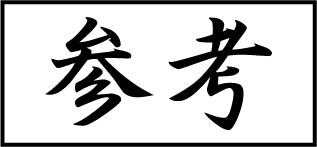 　　　年　月　日　三条商工会議所　　　会頭　兼　古　耕　一　様郵便番号　　　〒●●●-●●●●申請者所在地　三条市○○○○申請事業所名　㈱●●●●　代表者役職　代表取締役　代表者氏名　●●●●※社印・代表印の押印は省略可2024年度グループ出展支援補助金交付申請書　標記の補助金に係る事業を下記のとおり行いたいので、三条商工会議所グループ出展支援補助金交付要綱（以下「要綱」という）の規定により、要綱に記載された内容を当社ならびにグループ参加企業全社が遵守することを誓約のうえ、補助金の交付を申請します。記１．補助対象経費及び補助金交付申請額（１）補助対象経費　　　　　　　出展する小間数の合計金額を記入　　円（２）補助金交付申請額　　　　　小間料計算書の計算結果の金額を記入　　　円２．補助事業の内容３．補助事業完了予定年月日　　2024年9月24日　(出展完了報告書が提出される日を記載してください。出展完了報告書は展示会会期終了後、1週間以内に提出ください。)４．その他・要綱の内容を把握し、注意事項を含め遵守ください。下記は特に注意ください。→三条商工会議所会員であり、申請時に会費が完納されていること。→展示会場において共同出展社の出展ブースが隣接していること。→出展小間内に各出展社の社名板を掲示または装飾上、社名を明記すること。→反社会的勢力及びこれらの者と社会的に非難されるべき関係を有する場合は申請できません。１　参加事業者　注　「代表企業」、「小規模事業者」の欄は、○印を記入すること。　　　　（必要に応じて、行を増やしてください。）代表企業担当者メールアドレス：○○○○＠▲▲▲.or.jp	　　　　　　　　　　　　　　小規模事業者の割合 (c)／(a)　　　　　／　　　　＝　　　　　.　　％２　出展小間料の計算　　様式グ支-2出展小間料計算書に記入の上、出展小間料の単価が分かる資料と共に提出ください。様式グ支－３　　年　　月　　日　三条商工会議所　　企業支援課　御中申請者所在地　三条市○○○○申請事業所名　㈱●●●●　代表者役職　代表取締役　代表者氏名　●●●●※社印・代表印の押印は省略可2024年度グループ出展支援補助金　振込先口座記入書　標記の補助金の入金先について下記のとおりご連絡いたします。記提出先：三条商工会議所　企業支援課担当：蒲澤・須藤・齋藤TEL：32-1311　FAX：32-1310様式グ支－４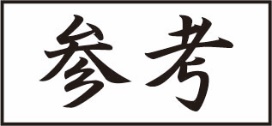 　　　　年　月　日　三条商工会議所　　　会頭　兼　古　耕　一　様申請者所在地　三条市○○○○申請事業所名　㈱●●●●　代表者役職　代表取締役　代表者氏名　●●●●※社印・代表印の押印は省略可2024年度グループ出展支援補助金展示会出展完了報告書令和●年●月●●日付け　三商発第■■■号で交付決定を受けた標記補助金について出展が完了しましたので下記のとおり報告します。事業実績（注）　１　様式に記載しきれない場合は、適宜用紙を追加して差し支えないこと。　　　　２　見本市の出展の様子がわかる写真を添付すること(小間の全体像、出展社名と商品が分かる写真は提出必須)　　　　３　本書類は展示会出展後1週間以内に提出すること様式グ支－５　　　年　月　日　三条商工会議所　　　会頭　兼　古　耕　一　様申請者所在地　三条市○○○○申請事業所名　㈱●●●●　代表者役職　代表取締役　代表者氏名　●●●●※社印・代表印の押印は省略可2024年度グループ出展支援補助金展示会活動状況報告書令和●年●月●●日付け　三商発第■■■号で交付決定を受けた標記補助金について展示会出展後3か月が経過しましたので下記のとおり活動状況を報告します。記　出展展示会名：○○○○○　活動状況様式グ支－６　　　　年　月　日　三条商工会議所　　　会頭　兼　古　耕　一　様申請者所在地申請事業所名　代表者役職　代表者氏名※社印・代表印の押印は省略可2024年度グループ出展支援補助金　内容変更承認申請書　　　　年　月　日付け　三商発第　　　号にて補助金の交付決定通知のあった標記事業を下記のとおり変更したいので、三条商工会議所グループ出展支援事業要綱の規定により申請します。記１　変更の理由２　変更の内容　　※１出展小間数を変更する場合は、変更後の展示会の小間単価が分かる資料を添付すること。　　※２出展小間数を変更する場合は、様式グ支－２出展小間料計算書を変更後のものに　　　　修正して提出すること。　　※３出展社が変更になる場合は変更後の出展社名簿を提出すること。　　※４出展展示会が中止の場合は本様式ではなく様式グ支－７を使用すること。　　　展示会が延期になった場合は三条商工会議所に報告し、その指示を仰ぐこと様式グ支－７　　　　年　月　日　三条商工会議所　　　会頭　兼　古　耕　一　様申請者所在地申請事業所名　代表者役職　代表者氏名※社印・代表印の押印は省略可2024年度グループ出展支援補助金　事業中止承認申請書　　　年　月　　日付け　三商発第　　　号にて補助金の交付決定通知のあった標記事業を下記のとおり中止したいので、三条商工会議所グループ出展支援事業要綱の規定により申請します。記１　出展を中止する展示会名２　中止の理由展示会名○○○○○展示会の主要品目キッチン用品、生活雑貨、他展示会会期2024年9月16日～9月18日会場東京ビッグサイトNo代表企業事業者名担当者名業種従業員数(人)小規模事業者住所TEL1○㈱●●●●▲▲▲▲製造業20○32-○○○○2㈲■■■□□□□金物卸1035-▲▲▲▲345678910参加事業者数（a）小規模事業者以外（b）小規模事業者（C）2者1者1者金融機関名三条信用金庫口座種別　　１　普通　　２　当座支店名本店口座種別　　１　普通　　２　当座口座番号1234567口座種別　　１　普通　　２　当座フリガナ●●●●●●●●●●●●口座名義○○○○○○○○○○○○申　　請　　者代表者役職・氏名（担当者連絡先）(株)●●●●代表者：●●●●（担当：○○課　　○　○　○　○　　）TEL:0256-00-0000、FAX:0256-00-0000、E-mail:(株)●●●●代表者：●●●●（担当：○○課　　○　○　○　○　　）TEL:0256-00-0000、FAX:0256-00-0000、E-mail:出展展示会名●●●●EXPO●●●●EXPO出展概要・成果2024年9月16日～9月18日に東京ビッグサイト東●ホールにて開催された展示会に出展。商談件数〇件、名刺交換〇件、見積もり額〇●●円の成果を上げられた。来場者の動向としては●●の商品に興味を持ち、●●の用途で使われることを要望しており、要望に対応できるよう検討する。2024年9月16日～9月18日に東京ビッグサイト東●ホールにて開催された展示会に出展。商談件数〇件、名刺交換〇件、見積もり額〇●●円の成果を上げられた。来場者の動向としては●●の商品に興味を持ち、●●の用途で使われることを要望しており、要望に対応できるよう検討する。出展前に定めた目標及び出展直後の成果(売上高、見積件数等定めた目標を記載)(売上高、見積件数等定めた目標を記載)出展前に定めた目標及び出展直後の成果＜出展前＞商談件数　：　　　　　　　１５件見積件数　：　　　　　　　　７件契約件数　：　　　　　　　　３件売上高　　：　　　　　３００万円その他　　：＜出展直後＞商談件数　：　　　　　　１８件見積件数　：　　　　　　　８件契約件数　：　　　　　　　４件売上高　　：　　　　４００万円その他　　：目標との差異出展して分かった課題等当初は、●〇のバイヤーを求めていたが、予想とは異なり△△のバイヤーが多く、新たな展開が生まれる可能性を感じた。目標との差異については、来場者が〇●人であり、予想を〇●する結果であったことから、実績に反映された。当社の製品に対する新たなニーズがわかったことで、改良し新たな市場に向け訴求を行う。当初は、●〇のバイヤーを求めていたが、予想とは異なり△△のバイヤーが多く、新たな展開が生まれる可能性を感じた。目標との差異については、来場者が〇●人であり、予想を〇●する結果であったことから、実績に反映された。当社の製品に対する新たなニーズがわかったことで、改良し新たな市場に向け訴求を行う。今後の取組計画（実施結果の分析、課題等を踏まえて記載すること。）名刺交換を行った企業に連絡をとり、受注につなげるよう営業活動を行う。継続して、この展示会に出展し改良製品の反応を見たい。（実施結果の分析、課題等を踏まえて記載すること。）名刺交換を行った企業に連絡をとり、受注につなげるよう営業活動を行う。継続して、この展示会に出展し改良製品の反応を見たい。（累計を記載）展示会出展直後の成果展示会出展3か月後成果展示会出展１年後　(目標)売上高(単位：千円)４，０００千円５，０００千円７，０００千円契約件数４件６件８件見積依頼件数８件９件１２件その他(特筆すべきものがあれば記載)展示会で見積を出した会社から発注がきた新規見積依頼を顧客に結び付けたい今後の取組みの予定名刺交換を行った企業に連絡をとり、受注につなげるよう営業活動を行う。継続して、この展示会に出展し改良製品の反応を見たい。